ASIGNATURATecnologíaNIVEL6° BásicosUNIDAD  3Aplicación de técnicas para el diseño de productos.OA Nº3OBJETIVO DE LA GUIA.Hacer una toma fotográfica artística y creativa de un animal, objeto o cosa.INDICADORES DE EVALUACION.Elaboran un producto según necesidades específicas o generales de los usuarios o consumidores.GUIA Nº 13FECHA: martes 17 de noviembre 2020NOMBRE DE LA GUIAMensaje de Navidad…Guía de Tecnología N° 13Nombre: __________________________________________Curso 6°_____Navidad significa, nacimiento, renovación y esperanza, nuestros buenos deseos florecen y nos volvemos más humanos.A veces las palabras no son las adecuadas para expresar lo que sentimos por lo tanto debemos escribir lo que deseamos.Esta última guía debe ser completada de una forma simple pero que sea muy significativa es decir el mensaje bajo el viejo pascuero es para alguien especial que yo quisiera recordar en navidad...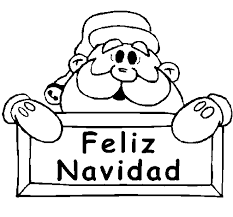 Guía de Tecnología N° 13Nombre: __________________________________________Curso 6°_____Navidad significa, nacimiento, renovación y esperanza, nuestros buenos deseos florecen y nos volvemos más humanos.A veces las palabras no son las adecuadas para expresar lo que sentimos por lo tanto debemos escribir lo que deseamos.Esta última guía debe ser completada de una forma simple pero que sea muy significativa es decir el mensaje bajo el viejo pascuero es para alguien especial que yo quisiera recordar en navidad...Guía de Tecnología N° 13Nombre: __________________________________________Curso 6°_____Navidad significa, nacimiento, renovación y esperanza, nuestros buenos deseos florecen y nos volvemos más humanos.A veces las palabras no son las adecuadas para expresar lo que sentimos por lo tanto debemos escribir lo que deseamos.Esta última guía debe ser completada de una forma simple pero que sea muy significativa es decir el mensaje bajo el viejo pascuero es para alguien especial que yo quisiera recordar en navidad...Guía de Tecnología N° 13Nombre: __________________________________________Curso 6°_____Navidad significa, nacimiento, renovación y esperanza, nuestros buenos deseos florecen y nos volvemos más humanos.A veces las palabras no son las adecuadas para expresar lo que sentimos por lo tanto debemos escribir lo que deseamos.Esta última guía debe ser completada de una forma simple pero que sea muy significativa es decir el mensaje bajo el viejo pascuero es para alguien especial que yo quisiera recordar en navidad...